PROGRAMA DE ASIGNATURA                                                                                FORMULARIO Nº 2  UNIVERSIDAD NACIONAL DELA MATANZADepartamento de Ciencias Económicas  Nombre de la Carrera Licenciatura en Comercio Internacional :-  Nombre de la Asignatura PRACTICA ADUANERA                 Código2448----  Ciclo Lectivo: 2019Cuatrimestre2: PRIMERO-SEGUNDO-TERCERO Profesor/a a Cargo: Lic. Adriana Olga Cruz.  PROGRAMA DE ASIGNATURA                                                                                FORMULARIO Nº 2  PROGRAMA DE   PRÁCTICA ADUANERA                 Código:   2448  CONTENIDOS MÍNIMOS  Procedimientos aduaneros vigentes en la tramitación de importaciones y exportaciones. Operativa de importación: arribo de la mercadería, seguimiento hasta su libramiento. Documentación exigible. La elección de la destinación aduanera, la verificación y el control operativo. Operativa de exportación desde la confección de un permiso de embarque: presentación, tramitación, verificación y puesta a bordo. Ley de promoción de exportaciones, estímulos financieros. Consorcios de exportación, compañías de comercialización internacional. Franquicias impositivas, deducciones y exenciones de impuestos y gravámenes. Estímulos fiscales, reintegros y reembolsos. Otros estímulos. Seguro de crédito a la exportación. Regímenes especiales por los cuales se rigen los medios de transporte, franquicias diplomáticas, equipaje, rancho y pacotilla, etc. Derechos ad valorem y específicos.  CARGA HORARIA:  3.1 -Carga horaria total: 102 horas  3.2 - Carga  horaria semanal: 6 Horas  3.3 - Carga horaria clases teóricas. 4 horas  3.4 - Carga horaria clases prácticas.2 horas  SÍNTESIS DEL MARCO REFERENCIAL DEL PROGRAMA  4.1 -El propósito de la asignatura:  La asignatura se encuentra inserta en un marco que permite al alumno el conocimiento de la normativa técnico legal y su aplicación a las operaciones aduaneras de importación/ exportación con el propósito de arribar con capacidad profesional a la concreción de las transacciones del comercio internacional.  No es posible realizar una transacción internacional de mercaderías sin tener conocimientos aduaneros ya que son trámites obligados en todos los países.  Se propone dotar a los alumnos de herramientas técnicas para el desarrollo de la actividad laboral, mediante la interpretación de la normativa vigente relacionándola con la problemática y coyuntura de la realidad.  A través de un proceso progresivo de enseñanza en los aspectos teóricos, se llevará a concientizar al alumno respecto de varios aspectos: Por un lado la necesidad de tener un conocimiento acabado de las leyes que deben aplicar y por el otro, el comportamiento ético y moral que debe regir su actividad profesional. La propuesta de cátedra hará hincapié en este PROGRAMA DE ASIGNATURA                                                                                FORMULARIO Nº 2  último aspecto ya que el entorno en el que se desarrollan las actividades normales suele ser controvertido y con muchos intereses encontrados, por lo que se considera indispensable no solo el aprendizaje técnico sino el que hace al desempeño profesional como individuo que cumple son sus responsabilidades.  La integración de los conocimientos y la movilización de los saberes, por parte del alumno, será uno de los motores para lograr la comprensión de las distintas problemáticas que se plantean en el mundo real de las empresas en su interrelación con las instituciones del estado encargadas de la aplicación de normas y control fiscal. Se debe llegar a que  el alumno comprenda el rol de las instituciones del estado en el proceso de las importaciones y exportaciones, a fin de ajustar aquellos parámetros que atenten contra el desarrollo requerido según la política económica que implementada por los distintos gobiernos.  Todas las prácticas docentes tendrán en cuenta los conocimientos que el educando haya adquirido en el trayecto previo realizado en la universidad. La cátedra intentará integrar los aprendizajes mencionados utilizando el vocabulario técnico de uso corriente, realizando interpretaciones y promoviendo la creatividad para resolver problemas, buscando la utilización de todas las herramientas con que cuentan los alumnos.  4.2. Otros elementos que facilitan la comprensión del proyecto de  trabajo:  Manejo de herramientas informáticas como por ejemplo el sistema Maria, Excel, Bases de Datos en general. Se utilizarán como base de trabajo y se aportaran las novedades sobre sistemas de información válidos y confiables. Se prestará especial atención en trasmitir a los alumnos la importancia de realizar trabajos sistematizados, que aseguren la reducción de los factores de error como forma de optimización de su labor.  4.6. Metodología en la cual se desarrollarán las clases teóricas:  PROGRAMA DE ASIGNATURA                                                                                FORMULARIO Nº 2  Exposición del docente analizando la normativa legal en el marco de la actualidad, trabajando con escenarios reales y haciendo prospección para prever escenarios futuros facilitando la mecánica de  razonamiento tendiente a que el alumno aprenda a tomar decisiones según su centro de interés, cuidando especialmente el cumplimiento de las normas. En general se pueden presentar los temas aprovechando noticias de los diarios de las últimas semanas. Por otro lado se presentarán los iguales para entornos diferentes, por ejemplo en una empresa multinacional y en una pyme, de esa forma el alumno comprenderá que las decisiones tienen la complejidad que además le agrega en contexto en el cual se presentan.  4.7. Metodología en la cual se desarrollarán las clases prácticas:  Luego del análisis teórico se trabaja con ejemplos hipotéticos que el alumno debe resolver en clase justificando la respuesta. A medida que se avanza en el cuatrimestre las respuestas deben contener elementos de los temas abordados en las clases anteriores para avanzar en el grado de complejidad. Los alumnos comparten las respuestas y se admiten distintos caminos de solución para una misma problemática, lo que a su vez permitirá el debate.  5.  OBJETIVO ESTRUCTURAL /FINAL DEL PROGRAMA  Que el alumno adquiera capacidad para:  Definir y diferenciar regímenes aduaneros  Desarrollar con habilidad el manejo del vocabulario técnico normativo  Analizar los procesos de documentación oficial y comercial, relacionada con las tareas aduaneras  Aplicar las disposiciones vigentes en la resolución de la problemática aduanera para la liberación o embarque de las mercaderías.  Realizar análisis críticos para el desarrollo de estrategias, contemplando los costos, tiempos y necesidades de las empresas.  PROGRAMA DE ASIGNATURA                                                                                FORMULARIO Nº 2   Desarrollar con idoneidad las tareas inherentes al despachantes de Aduana y Agente de Transporte Aduanero, con el objetivo de desempeñarse en forma independiente, dentro de una empresa o en la administración pública.  6-UNIDADES DIDÁCTICAS     En cada unidad se debe incluir:  6.1- Contenidos.  6.2- Objetivos.  6.3- Descripción analítica de las actividades teóricas.  6.4- Descripción analítica de las actividades prácticas.  6.5- Bibliografía  UNIDAD DIDÁCTICA -  I – Operaciones Aduaneras de Importación   Objetivos de la Unidad I  Que el educando logre:   Conocer los elementos que posibilitan instruir a una empresa exportadora- importadora, sobre los requisitos para inscribirse como tal ante la  Aduana,  - Desarrollar el vocabulario técnico de las operaciones de importación .  Adquiera los elementos necesarios para la realizar una operación aduanera de importación.  Aplique la normativa aduanera que corresponda, para el arribo, descarga, embarque, salida de mercaderías en operaciones de importación.   Adquiera el conocimiento de los documentos necesarios para realizar operaciones de importación.  Determine en función a cada operación, la destinación aduanera correcta cumpliendo con la normativa vigente y haciendo eficientes los recursos. Búsqueda de alternativas posibles.  Asumir con responsabilidad el cumplimiento de las normas legales.    7. En cada Unidad se incluirá el o los objetivos propios de la misma y el contenido temático, de acuerdo con la  construcción teórico-metodológica realizada por la Cátedra, así como la bibliografía específica.  La secuencia por unidades deberá guardar congruencia entre sí.  Recuerde citar correctamente la Bibliografía.  Contenidos Temáticos de Unidad I  1. Definiciones básicas aduaneras:  Importación: Definición legal. Mercadería: Definición legal. Origen y procedencia. Res. ANA N° 763/96 y 381/96, Instr. Gral. N° 53/02 (SDGLTA).  .Arribo de los medios de transporte y descarga de mercadería:  Ley 22.415. Arribo de la mercadería. Disposiciones generales. Distintas vías: acuática, terrestre (por automotor, por ferrocarril y por otros medios) y aérea. Formalización a la entrada del medio transportador. Documentación a presentar. Manifiesto general de la carga. Plazos. Mercaderías sobrantes o faltantes a la descarga. Res. ANA Nº 3015/85. Justificación de diferencias.  Echazón, pérdida o deterioro de la mercadería. Presentación ante el servicio aduanero. Aprehensión de mercadería procedente de echazón.  Permanencia en el medio transportador. Requisitos. Plazos para solicitarla. Casos en los que no se requiere solicitud.  Descarga. Definición legal. Autorización previa.  Depósito provisorio de importación. Recepción de la mercadería: mala condición. Depósito de distintos tipos. Habilitación precaria: requisitos. Mercadería faltante. Deterioro o destrucción de la mercadería en el depósito. Normas aduaneras sobre depósitos fiscales. Res. ANA Nº 3343/94 y modificatorias. Aduana domiciliaria. Res. 596/99 y modificatorias. Disp. N° 91/97 (SDGLTA).  Destinaciones de importación.   Disposiciones generales. Solicitud de Destinación. Plazos. Multas. Inalterabilidad. Rectificación. Declaración supeditada. Resolución N° 2753/94 (ANA) y Aviso N°51/03 (DI TECN).  3.2. Ignorando contenido: toma de contenido. Multas. Declaración.  3.3. Destinación definitiva de importación para consumo. Concepto. Declaración. Desistimiento. Documentación complementaria y faltante de la misma. Res. Gral. Nº 581/99 – BDGA Nº 32/99. Registro y trámite de las destinaciones definitivas de importación a consumo. Res. Gral. AFIP N° 743/99. Resolución N° 3753/94 (ANA). Importaciones sujetas a autorización de organismos extraaduaneros. Intervenciones previas: Res. ANA N° 1339/85 (vegetales y tierras); 2012/93 (productos de origen animal); 2013/93 (control de sanidad y calidad vegetal); 2014/93 y modificatorias (medicamentos);  2016/93 (higiene y tocador); 2018/93 (energía atómica); 2513/93 (flora y fauna); 2514/93 (Instituto Geográfico Militar); 3141/93 (cemento portland); 1818/94 (material eléctrico); 268/98 (S.I.M.E.L.A.); 676/99 (artículos de gas).  3.4.Ley 19.279 y modificatorias. Decretos N° 313/94 y 597/99 y Res. 795/99. Normas para la importación de automotores usados y de automotores para personas lisiadas.  5.Importación de alimentos. Definición, consideraciones generales. Alimentos naturales. Vinos. Productos alimenticios envasados para su venta directa. Decreto 1812/92 – Res. ANA Nº 2013/93 – BANA Nº 96/93.  Despacho por solicitud simple, o solicitud particular. Res. ANA Nº 5110/80 – BANA Nº 246/80.  Destinación suspensiva de importación temporaria.   Definición. Finalidades. Mercaderías. Declaración. Garantías. Plazos. Prórroga. Retorno o nacionalización. Importaciones temporales para promocionar exportaciones definitivas. Res. ANA N° 2771/96 y 1268/86 y modificatorias, Instr. Gral. DGA. N° 26/0. Decreto 1330/2004 y resoluciones reglamentarias AFIP.  Situaciones especiales de importación temporaria: de semovientes con fines de pastoreo; de embarcaciones deportivas o de recreo; de automóviles. Res. ANA N° 512/80.  Destinación suspensiva de depósito de almacenamiento.   Definición. Declaración. Aplicación de disposiciones referidas al depósito provisorio de importación. Plazos Decreto 379/97 y modificatorias. Faltante de mercaderías. Transferencias y fraccionamiento de mercaderías sometidas al régimen de depósito de almacenamiento. Res. AFIP N° 1132/01. Resolución AFIP N° 1381/02.  Destinación suspensiva de tránsito de importación.   Definición. Tipos: Tránsito Directo o Interior. Declaración. Consideraciones generales. Exclusiones. Régimen tributario. Interrupción del tránsito. Deterioro o destrucción de la PROGRAMA DE ASIGNATURA                                                                                FORMULARIO Nº 2  mercadería. Control del tránsito por el servicio aduanero. Plazos e itinerarios. Multas. Res. ANA N° 200/84 y N° 244/97 y Res. Gral. AFIP N° 898/00 modificada por Res. Gral. AFIP. N° 1367/02.  Manifiesto Internacional de Carga. Declaración Tránsito Aduanero MICDTA: Res. ANA Nº 2382/91 y modificatorias. Tránsito Internacional Ferroviario: Res. ANA Nº 829/92 y modificatorias. Operatoria de Tránsito y Transbordo. Res. Gral. AFIP N° 898/00.  MERCOSUR: Tratado de Asunción. Generalidades. Ley 23.981.  Sistema Informático María.-  Definición Generalidades.  Módulo Manifiesto Aéreo del Sistema Informático María (Aduana de Ezeiza). Res. ANA Nº 258/93 y modificatorias.  S.I.M. Módulo Manifiesto Vía Acuática. Res. ANA Nº 630/94 y modificatorias – BANA Nº 37/94.  S.I.M. Módulo Manifiesto Vía Terrestre. Res. ANA Nº 970/95 y modificatorias – BANA Nº 40/95.  S.I.M. Formulario Único para documentar OM-1993 Res. ANA Nº 2437/96 – BANA Nº 76/96.  Verificación de las mercaderías de importación.  Verificación selectiva. Incomparencia. Secciones (ex - ramos). Despachos sujetos a verificaciones de varias secciones. Condiciones para el libramiento.  Despacho de oficio.  Mercadería sin titular conocido, sin declarar o en rezago.  Mercadería que hubiere sido objeto de comiso o abandono.  Mercadería susceptible de demérito.  Mercadería afectada a una prohibición de importación de carácter no económico. Intimación. Reexportación.  Bibliografía Unidad Didáctica I  Código  Aduanero. Ley 22.415.  Leyes, Decretos, Resoluciones y demás normas en vigencia. Las normas se citan específicamente en cada uno de los puntos del programa y pueden obtenerse en forma libre y gratuita a través del site oficial www.mecon.gov.ar /infoleg  y también en www.afip.gov.ar   Normas Básicas a Consultar:  Cruz Adriana. 2013 .Gestión Aduanera de Importación- disponible en repositorio Unlam.  http://repositoriocyt.unlam.edu.ar/biblioteca/mono/ga/index.htm  Normas de origen del Mercosur:  ACE 18 – 44 Protocolo Adicional.  Decisión 1/2004 CMC  Decisión CMC 20/2005  Dir CCM 6/2005  Importación Temporaria:  Decreto 1330/04  Res MEP 384/06  Res MEP 594/06  Res SICPME 392/06  Res Gral. AFIP 2147/06  Disp. SSPGC 28/06  Res Gral. AFIP 2147/06  Nota 403/00 Dga Plazo para temporal de pruebas y ensayos.  Instrucción General 7/00 Dga Temporaria para Ferias y Exposiciones. Disposición 34/98 SDGITA – Importación bienes de capital.  Directo a Plaza (DAP):  Resolución 2439/91 ANA  Resolución 2535/92 ANA  Importación Suspensiva de Deposito de Almacenamiento (IDA2)   Res. Gral  1869/2005 AFIP  Res. Gral  1979/2005 AFIP  Decreto 1239/1997  Documentación Complementaria de Importación  Res. Gral 581/1999 AFIP  Res. Gral 682/1999 AFIP  Aviso  DGA (Dirección Técnica) 60/2003 Factura proforma muestras.  Zonas Francas  Ley 24.331  UNIDAD DIDACTICA II- Operaciones Aduaneras de Exportación.  Objetivo Unidad Didáctica II  Que el educando logre:   hacerle conocer la legislación y la normativa de aplicación a las operaciones;  aplicar  las disposiciones generales según los ámbitos del control sobre mercaderías y los beneficios a la exportación.  aplicar sobre la operativa de exportación desde la confección de un Permiso de Embarque, presentación, tramitación, verificación y puesta a bordo, según normas generales o especiales de exportación.  .  Destinaciones de Exportación Ley 22415(C.A) . Decreto 1001/82 (Reglamentario).  Destinaciones de exportación: Disposiciones generales. Inalterabilidad de la declaración: excepciones, rectificación, modificación, ampliación de la declaración.  Declaración supeditada. Impulso de oficio. Plazo de validez de la solicitud de exportación.  Fraccionamiento de la solicitud de exportación. Libramiento.  Destinación de exportación definitiva o para consumo.  1.2.1. Definición. Formalidades y requisitos de la declaración. Desistimiento.   1.2.2. Documentación complementaria.  1.3 Destinación de exportación suspensiva o temporaria.    1.3.1. Definición. Declaración. Mercaderías. Finalidad. Plazos y cumplimiento para la reimportación. Conversión en definitiva. Momento imponible.  1.3.2. Egreso de Semovientes por arreo (veranada/invernada).  1.4 Destinación suspensiva de tránsito de exportación.   1.4.1. Definición. Formalización. Interrupción de tránsito. Pérdida o deterioro de la mercadería. Cambio del medio transportador. Transbordo. Itinerario y plazo del tránsito. Medidas de control. Tornaguía. Resolución General AFIP N° 898.  1.5 Destinación suspensiva de removido.  1.5.1. Definición. Declaración. Consideraciones generales. Plazos. Prohibiciones. Medidas de control. Normas aduaneras relativas al régimen. Res. Ex ANA 1649/88, Res. Gral. AFIP N° 1229/02 y modificatoria Resolución General AFIP N° 1384.  Depósito Provisorio de Exportación.  Disposiciones Generales. Responsabilidades del depositario. Faltante de mercadería ingresada a depósito. Plazo. Vencimiento del plazo.  Estímulos a la Exportación.   “Draw-Back”. Definición. Normas para la verificación, liquidación y pago. Pago anticipado.  Reintegros y Reembolsos. Definiciones. Compatibilidad con el “Draw-Back”. Solicitud de pago de estímulos a la exportación. Formalidades y plazo para solicitar los estímulos.   Normas relativas a exportaciones de Planta Llave en Mano. Decretos Nros. 525/85 y 1011/91 y modificatorios – Res. ANA Nº 4168/95.Decretos 870/03 y 1011/91 y modificatorios.  Derecho y acción para percibir importes en concepto de estímulo a la exportación. Prescripción, su suspensión y su interrupción. Acciones del Fisco PROGRAMA DE ASIGNATURA                                                                                FORMULARIO Nº 2  para repetir importes pagados indebidamente en concepto de estímulos a la exportación.  Normas para el pago de beneficios a la exportación. Res. ANA Nº 2249/96.  Regímenes especiales de promoción a las exportaciones.  Reembolso Adicional a las exportaciones al sur del Río Colorado. Leyes 23.018 y  24.490.  Régimen de la Ley 19.640. Exportaciones al Área Franca y al Área Aduanera Especial desde el Territorio Nacional Continental. Exportaciones al exterior desde el Área Aduanera Especial.  Régimen simplificado Opcional para Zonas de Frontera. Decreto Nº 855/97 – Res.  Gral. AFIP Nº 26/97 y modificatorias.  Régimen General y Opcional Simplificado. Res. Gral. AFIP Nº 302/98.  Normas relativas a envíos en consignación. Régimen aplicable. Decreto Nº 637/79 modificado por Decreto Nº 975/98. Resolución (MP) 62/02.  Régimen de Importación Temporaria para Perfeccionamiento Industrial para la exportación a consumo de la mercadería resultante a terceros países. Decreto Nº 1439/96.  Régimen de reintegros a manufacturas de productos mineros de las Provincias de Salta, Jujuy y Catamarca. Res. MEOPS Nº 762/93.  Zonas Francas. Ley 24331 y modificatorias 24756 y 25005. Egreso de mercaderías de la Zona Franca. Res. Gral. AFIP Nº 270/98-, Anexos VIII, IX y X.  Procedimientos operativos de exportación-Sistema Informático Maria (SIM)  Formulario Único para documentar. Lineamientos generales del trámite de exportación. Oficialización. Presentación de la Declaración. Constancia de la carga y/o embarque. Definiciones: Precumplido, Cumplido, Declaración post-embarque. Generalidades. Instrucciones operativas para el registro de operaciones SIM (Anexo VI). Verificación. Canal naranja/rojo. Conforme. Empleo de los ejemplares 3 y 4. Res. Gral. AFIP Nº 1161/01 y modificatorias.  PROGRAMA DE ASIGNATURA                                                                                FORMULARIO Nº 2  Bibliografía Unidad Didáctica II  Exportación en general  Res. General  1921/2005 AFIP  Inst. AFIP (DE PNPR) 2/2006  Nota Ext. DGA 28/2005  Inst. Gral. 9/2005 DGA  Ley 22802 Origen de las mercaderías.  Apuntes de Cátedra Nros: 6,7,8 Edición Marzo 2014  Exportación Temporaria  Resolución DGA 2728/97 – Procedimiento para la exportación temporaria  Res. ANA N° 122/93 – Equipaje transportado por corredores de comercio  Régimen para compensar mercaderías con deficiencia.  Res. 1869/93 ANA  Régimen de Tránsito Promocional del MERCOSUR  Res. ANA 3749/94  AFIP- Manual – (2005) Recupero del Impuesto al Valor Agregado por Exportaciones –  Acceso  	libre  	y  	gratuito  	en  	el  	link  http://www.afip.gov.ar/ComercioExterior/comercio.exterior.asp  AFIP- Manual – (2005) Recupero Simplificado del Impuesto al Valor Agregado por  Exportaciones  	-  	Acceso  	libre  	y  	gratuito  	en  	el  	link  http://www.afip.gov.ar/ComercioExterior/comercio.exterior.asp  AFIP- Manual – (2005)  Reembolsos - Acceso libre y gratuito en el link http://www.afip.gov.ar/ComercioExterior/comercio.exterior.asp  PROGRAMA DE ASIGNATURA                                                                                FORMULARIO Nº 2  AFIP-  (2005)  Manual    PYMES  -  Acceso  libre  y  gratuito  en  el  	link  http://www.afip.gov.ar/ComercioExterior/comercio.exterior.asp  STERNBERG,  Alfredo R. ,  CRUZ, Adriana. (2004). Separata de Doctrina. Tributos Aduaneros. Editorial Errepar. Buenos Aires. Argentina.   STERNBERG, Alfredo R. ,  CRUZ, Adriana. (2002).Técnica Impositiva. Estímulos Tributarios a las Exportaciones. Incentivos Regidos por la Legislación Aduanera. Número 133. 13-37.  UNIDAD DIDACTICA III- Regímenes especiales y otras disposiciones referidas a la importación y exportación de mercaderías  Objetivos unidad Didáctica III  Que el educando logre:   conocer la legislación y la normativa de de regímenes especiales;  aplicar  las disposiciones especiales según los ámbitos del control sobre mercaderías y los beneficios a la exportación/importación.  Conocer alternativas y formas eficientes para realizar operaciones aduaneras de importación y/o exportación.  Otras disposiciones referidas a la importación.  Normas para la identificación de mercaderías según la Ley 22.802 (protección al consumidor). Identificación de mercaderías de importación. Régimen de estampillas fiscales. Rubros comprendidos. Res. ANA Nº 2522/87 y modificatorias.  Régimen de Reimportación de Mercadería Exportada para Consumo. Condiciones y Requisitos. Exenciones. Plazos. Res. ANA Nº 1385/79 y modificatorias.  Régimen de envíos de Asistencia y Salvamento. Exenciones y condiciones para que éstas sean posibles. Intransferencia. Facilidades de trámite. Tránsito hacia un tercer país.  PROGRAMA DE ASIGNATURA                                                                                FORMULARIO Nº 2  1.4. Importación de estupefacientes o psicotrópicos. Control aduanero del tráfico lícito. Legislación sanitaria nacional. Leyes 17.818 y modificatorias, 19303, 19678 y 20443. Decreto 4589/71. Autorización de la Secretaría de Estado de Salud Pública para la importación del cornezuelo del centeno.  1.5. Normas aduaneras relativas a la entrada temporal de automotores de turistas y de organismos nacionales, provinciales y municipales.  1.6. Régimen de muestras de importación. Exención de tributos. Intransferencia. Res. ANA Nº 459/84 y modificatorias – BANA Nº 33/84.  Otras disposiciones referidas a la exportación.  Efectos transportados por Corredores de Comercio. Res. ANA Nº 122/93.   Normas relativas a exportaciones sujetas a Precios Revisables. Res. ANA Nº 2780/92.  Normas relativas a exportaciones por cuenta de terceros. Res. Gral. AFIP Nº 1351/02.  Normas para el Registro de las Declaraciones Juradas de Venta al Exterior. D.J.V.E. Ley 21453 – Res. ANA Nº 1791/92 modificada por Res. ANA Nº 1509/94. Resolución AFIP 1365.  MERCOSUR: Material Promocional. Res. ANA Nº 3749/94.  Régimen de envíos de muestras de exportación  Disposiciones referidas a la importación y exportación.  Muestras y análisis. Concepto. Toma, acondicionamiento y traslado. Distintos tipos de análisis. Segundo análisis. Facilidades para el retiro de las mercaderías sometidas a análisis. Lista de productos peligrosos. Análisis obligatorios vigentes. Res. ANA Nº 1336/93 y modificatorias.  Normas relativas a exportaciones /importaciones de mercaderías por parte de Empresas habilitadas como Exportadores de Servicios Postales/Courier. Res. Nº ANA 2436/96 y modificatorias.  3.1.3 .Régimen de Envíos Postales de Importación/exportación. Régimen de Courrier. Res. ANA N° 3236/96. Definiciones. Envíos comerciales o particulares. Vía prohibida. Trámite en las oficinas aduaneras postales internacionales y su relación con sus similares de correo.  Resolución N° 2048/82 (ANA) y modificatorias.  3.1. 4.Clasificación, verificación y medición de maderas. Medición de líquidos y control de peso por medición de calado.   3.1.5. Normas relativas a exportación/importación de Obras de Arte. Ley 24.633 y Res. Gral. AFIP Nº 173/98.  3.1.6. Normas relativas a la exportación/importación de órganos y materiales anatómicos humanos para implante. Res. DGA Nº 384/97.  3.1.7. Normas relativas a Exportaciones/importaciones por Embarque Escalonado. Disposición DGA Nº 43/98.  3.1.8. Exportación/importación de automóviles antiguos, motociclos y velocípedos. Res. ANA Nº 995/90 y modificatorias). Automotores para funcionarios de la Nación que cumplen misiones en el exterior. Res. ANA Nº 5191/72.  3.1.9. MERCOSUR: Régimen de Equipaje. Importación/exportación. Decreto Nº 2281/94, Res. Gral. AFIP Nº 703/99 modificatoria de la Res. ANA Nº 3751/94. Definiciones: Equipaje acompañado o no acompañado, efectos personales, incidencias de viajes, franquicias, beneficios, derechos y gravámenes, viajero, pasajero, turista. Distintas categorías de pasajeros que entran al país. Pasajeros del Area Aduanera Especial. Declaración del equipaje. Distintos sistemas de verificación. Bienes excluidos del régimen. Prohibiciones. Fraccionamiento. Registro sobre las personas.  3.1.10. Normas relacionadas con el Transporte Internacional de Cargas por Carretera MIC/DTA. Res. SST Nº 263/90 – Boletín Oficial 01/02/90 y modificatorias.  3.1.11. Régimen de los medios de transporte. Requisitos. Régimen legal aplicable. Medios excluidos. Trabajos de reparación y transformación o de cualquier otro perfeccionamiento o beneficio del medio de transporte.  Régimen de operaciones aduaneras efectuadas por medio de transporte de guerra, de seguridad y policía.  3.1.12. Ley 24.921 y modificatorias. (Transporte multimodal). Régimen de los contenedores. Resolución ANA Nº 1870/87 y modificatorias. Régimen aplicable a la introducción al territorio aduanero. Operadores. Requisitos para PROGRAMA DE ASIGNATURA                                                                                FORMULARIO Nº 2  la admisión temporal de contenedores. Su despacho y el de boogis y chasis. Mercadería declarada en tránsito o sujeta a análisis de trámite o a intervenciones sanitarias. Apertura; llenado y vaciado. Equipos frigoríficos y otros accesorios del contenedor. Sanciones por incumplimiento.  3.1.13. Régimen de Rancho. Provisiones de a Bordo y Suministros del Medio de Transporte. Definición. Consumo de dichos elementos. Carga de mercadería con destino a este Régimen: formalización. Tributos. Permiso de Rancho Res. ANA Nº 1787/78 y modificatorias – BANA Nº 98/78. Depósito Franco.  3.1.14. Régimen de pacotilla: Definición. Libreta de pacotilla. Prohibiciones de carácter económico. Tributos. Valores máximos y valores tipo. Res. ANA Nº 2900/82 – BANA Nº 161/82.  3.1.15. Régimen de Franquicias Diplomáticas e importaciones comprendidas. Instituciones o Representaciones incluidas en este Régimen. Decreto 25/70. Procedimiento. Régimen tributario. Exenciones. Funcionarios del Servicio Exterior de la Nación. Importación de automotores por parte de dichos funcionarios. Despacho del equipaje. La valija diplomática o consular. Apertura o retención de la valija diplomática o consular por el Servicio Aduanero: procedimiento a seguir. Inmunidad de jurisdicción. Exclusiones. Importación de automotores.  3.1.16. Régimen de Tráfico Fronterizo para residentes en zonas de frontera. Exclusiones para fines comerciales o industriales. Habilitación de los interesados y de los lugares. Franquicias y formularios. Res. ANA Nº 2604/86 – BANA Nº 205/86 y Res. Gral. AFIP Nº 262/98 – BDGA Nº 78/98 y modificatorias. Res. Gral. AFIP N° 1116/01.  3.2. Régimen de Garantía.   Casos en que debe ser utilizado. Formas y tipos de garantías. Normas aduaneras referidas al régimen. Dependencia o formulario autorizante. Control. Res. ANA Nº 2749/93 y modificatorias – BANA Nº 123/93 y Res. Gral. AFIP N° 218/98 (BANA N° 70/98) y modificatorias. Resolución N° 1528/03 (ANA).  3.3. Prohibiciones a la importación y exportación.   Resolución N° 2507/93 (ANA) y modificatorias.  Clases: económicas y no económicas y absolutas o relativas. Ambito de aplicación de las prohibiciones. Modalidades de las prohibiciones relativas. Facultades para establecer y suprimir prohibiciones.  3.4. Disposiciones comunes a la Importación y a la Exportación.   Operación de trasbordo. Consideraciones generales. Normas. Requisitos. Permiso de trasbordo. Solicitud previa. Trasbordo de elementos de Rancho y Pacotilla.  Reciprocidad de tratamiento. Retorsión.  Desregulación del Comercio Exterior. Decretos N° 2284/91 y 2488/91.  Bibliografía Unidad Didáctica III  Régimen para compensar mercaderías con deficiencia:  Res. 1869/1993 ANA  Régimen de Tránsito Promocional del MERCOSUR:  Res. ANA 3749/1994  Identificación de Mercaderías -Estampillas:  Res. 2522/87 ANA Solo Anexo II Normas de Carácter Técnico  Res. 2644/87 ANA Solo Anexo XII Mercaderías procedentes de Subastas.  Res. 1563/97 ANA Solo Anexo III Normas de Carácter Operativo  Res. 1283/95 ANA Solo Anexo IV Normas de Carácter Administrativo  Disposición Nº 41/2004 DGA Código de Barras  Aviso Nº 52/2003 (DITECN) DGA Aclaración mercaderías nuevas o usadas Aviso DGA Nº 35/02 (DE TEIM) Destrucción e inutilización de sellos. Nota Nº 63/99 AABA Notificación de estampillado.  Importación de Muestras:  Res. 459/84 ANA  Aviso 30/2003   Instrucción DGA (SDG LTA) Nº 30/99  Res. 1262/84 ANA  Importación sin finalidad comercial para personas de existencia visible: Res. 2970/93  ANA  Encomiendas postales:  Convención de Kyoto (1974) Anexo F4.  Nota DGA (DE TEIM) Nº 3640/00   Res. Gral AFIP Nº 775/00  Res. ANA Nº 2048/82  Res. Gral AFIP Nº 501/99  Resolución General AFIP 3916/2016  Equipaje:  Dec. 2281/94  Res. ANA Nº 3751/94  Res. Gral. AFIP Nº 703/99  Modifica Res. Nº 3751/94  Res. Gral. AFIP Nº 1172/01  Introducción de dinero  Res. SNSCA Nº 295/99 Sanidad Animal y Vegetal (Importación) Apruébase un listado de mercancías.  Res. ANA Nº 122/93 Equipaje transportado por corredores de comercio. Res. Nº 2892/89 Equipaje no acompañado.  Permisionarios Privados de Correo (Courrier):  Res. ANA Nº 3236/96  Res. Gral.AFIP Nº 655/99  Res. Gral. AFIP Nº 845/00  Res. Gral. AFIP 877/00  Res. Gral. AFIP 1811/05  UNIDAD DIDACTICA IV.  Objetivos de la Unidad IV:  El educando comprenderá en forma integradora el proceso completo de las operaciones de comercio exterior. Logrará realizar análisis  que le permitan tomar decisiones estratégicas en base a los costos, tiempos, normas legales y objetivos de una empresa importadora/exportadora.  Incorporar los conocimientos necesarios para que la AFIP, reconozca sus saberes para la obtención del registro de despachante de aduana.  Práctica Profesional:  Ejercicios prácticos integradores de las unidades didácticas I,II y III. Resolución de casos y aplicación de la normativa vigente. Técnica para la actualización profesional.  Identificación de problemas, búsqueda de soluciones y desarrollo de informes profesional para presentación ante las autoridades correspondientes (dentro de la empresa, a nivel de organismos públicos, clientes, etc.)  Desarrollo de operaciones básicas en el sistema informático MARIA en el laboratorio informático de la Universidad.  Liquidación de tributos de importación y exportación. Análisis de las empresas que importan para exportar.  Manejo de documentación comercial y aduanera.  Bibliografía Unidad didáctica IV  Guía de Trabajos Prácticos elaborado por la cátedra.  Guía de documentos comerciales y Aduaneros. Apunte de Cátedra.  Guía de Trabajos Prácticos para simulación de operaciones de importación y exportación en el Modulo de Manifiesto y Modulo Despachante de Aduana del Sistema Informático Maria.      Cátedra. (Puede ser ubicado como Anexo).  8 Señalar las modalidades que se adoptarán en el proceso de orientación del aprendizaje. Ejemplos:            -Conferencia; Video-Conferencia.            -Grupos de Discusión de Experiencias; de Aportes Teóricos; de Documentos o Materias Especiales; etc.            -Análisis de Casos y /o de Aplicaciones Prácticas.            -Realización de Observaciones en Campo,  Entrevistas,  Búsqueda Documental y /o  Bibliográfica; etc.            -Elaboración y discusión de Propuestas y/o Proyectos.            -Resolución de Problemas; Intercambio y Explicación de Resultados.           Talleres de Producción.            -Otros.      Distribuir  en un GANTT : los Contenidos Temáticos seleccionados en las Unidades Didácticas junto a las       modalidades seleccionadas para su mejor aprendizaje y las Fechas y Características de la Evaluación  PROGRAMA DE ASIGNATURA                                                                                FORMULARIO Nº 2  PROGRAMA DE ASIGNATURA                                                                                FORMULARIO Nº 2  PROGRAMA DE ASIGNATURA                                                                                FORMULARIO Nº 2  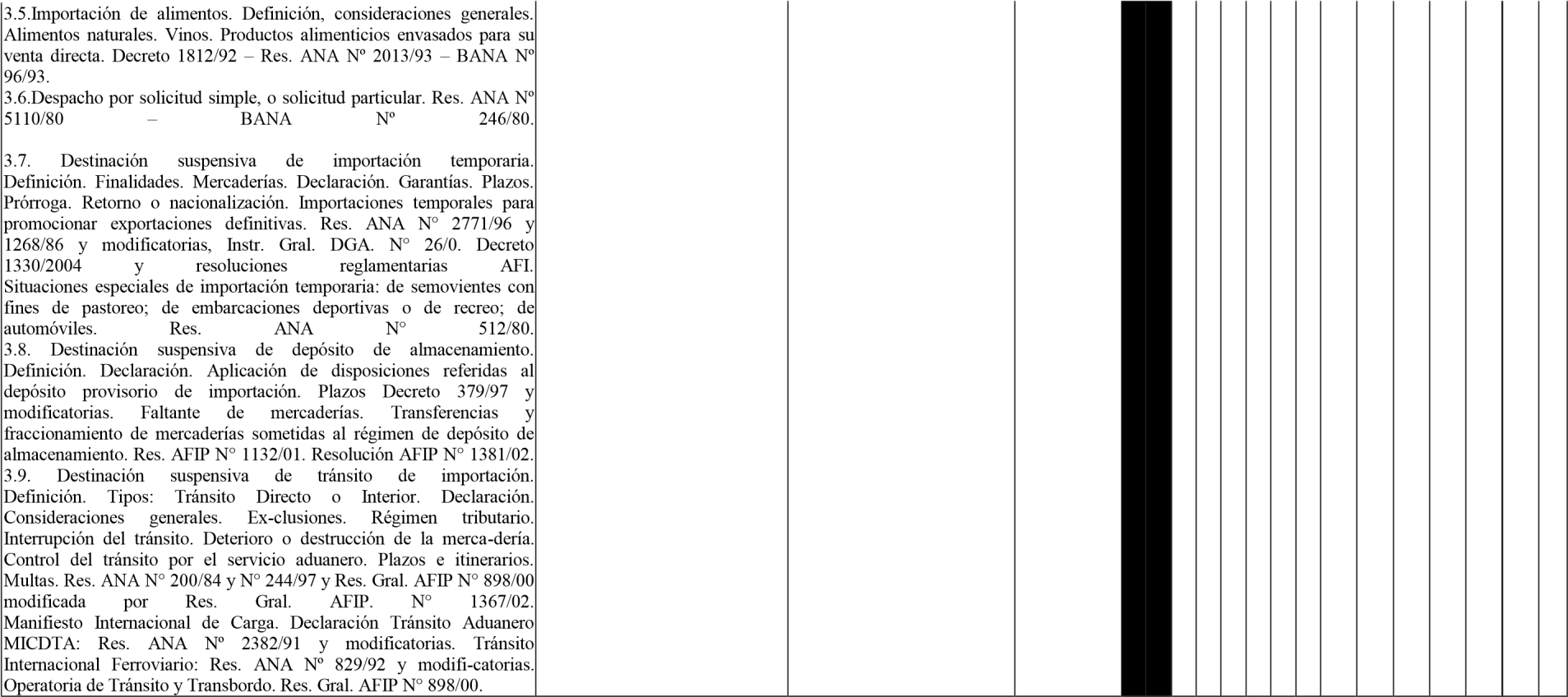 PROGRAMA DE ASIGNATURA                                                                                FORMULARIO Nº 2   PROGRAMA DE ASIGNATURA                                                                               FORMULARIO Nº 2  PROGRAMA DE ASIGNATURA                                                                                FORMULARIO Nº 2  PROGRAMA DE ASIGNATURA                                                                                FORMULARIO Nº 2  PROGRAMA DE ASIGNATURA                                                                                FORMULARIO Nº 2    Se incorpora  la carga horaria  equivalente a una semana de clase con el propósito de  profundizar en actividades aplicadas  PROGRAMA DE ASIGNATURA                                                                                FORMULARIO Nº 2  EVALUACIÓN Y PROMOCIÓN  Dos (2) parciales: Nota para  promoción 7 (siete) Un (1) recuperatorio: Para un solo parcial.  Las pruebas serán escritas y consistirán en el desarrollo de casos a resolver, en los cuales el alumno deberá fundamentar sus respuestas con la teoría y las normas vigentes. Los casos a plantear en las evaluaciones comprenderán todos los temas teóricos del programa analizados en clase. La particularidad de las evaluaciones radica en que en general las respuestas válidas pueden ser variadas, dependiendo cuál es el punto de partida y análisis que elija el alumno.  Todas las evaluaciones escritas indicarán el tiempo de duración, el puntaje de las preguntas, la fecha de entrega de las notas. Las notas se comunican en forma personal y se hace revisión de todas las evaluaciones en forma grupal como parte del proceso de aprendizaje, momento en el que se pueden rever aquellos conceptos que no hayan sido bien incorporados por el alumno. Los alumnos podrán opinar sobre la forma de evaluar para que el profesor explique claramente cual es el método de obtención del puntaje.  BIBLIOGRAFÍA GENERAL  9 Según lo dictaminado por las autoridades pertinentes de la Universidad, deberá incluirse: -  	El Régimen de Promoción;:  La Modalidad de Cursado;  Cantidad y Forma de Evaluaciones Parciales: Coloquio, Pruebas Escritas; Trabajo de Investigación, Monografías;: Exposiciones; etc.  Características de las Evaluaciones Parciales y  Final;  10  Deberán citarse los textos y documentos  mencionados en cada unidad, agregándosele  toda la bibliografía de ampliatoria.  Si se trata de un libro:  -Apellido/s y  Nombre/s del autor/es (recopiladores, encargados de la edición, etc)  -Fecha de publicación  -Título completo del libro (y subtítulo si lo hubiere)  -Lugar de publicación  -Nombre de la editorial  -Título de la serie, si la hay, y volumen o número que ocupa en ella -Edición, si no es la primera: 2ª,  3ª,  etc.  ANDER-EGG, Ezequiel (1980) Técnicas de investigación social . Argentina. Cid Editor   Si se trata de un artículo:  -Apellido/s y Nombre/s del autor/es  -Fecha  -Título del artículo  -Nombre de la revista, publicación periódica o volumen colectivo  -Número del volumen (a veces también número de salida)  -Páginas que ocupa el artículo  BERTOMEU, María Julia (1997).El eticista como Anthropos Megalopsychos. De la tiranía de los principios a la tiranía de los expertos. Análisis filosófico. Volumen XVII, Número 2. 137-156  Publicaciones de Reparticiones Oficiales:  Se encabezan con el nombre  en castellano del país, provincia o municipio, según sean dichas reparticiones  nacionales, provinciales o municipales, respectivamente.  A continuación se escribe el nombre de la repartición en su idioma original.   Estados Unidos. Departament of Agriculture  Publicaciones de Entes:  Se encabeza con el nombre en su idioma original, y en su mismo idioma se continúa con el nombre de la cuidad en que se encuentra la sede. ( Se consideran entes: Universidades, colegios, bibliotecas, conservatorios, archivos, museos, galerías, monasterios, hospitales, cementerios,, asilos, cárceles, teatros, asociaciones locales, nacionales o internacionales, corporaciones, sindicatos, federaciones, clubes, órdenes religiosas, partidos políticos, etc.)  Instituciones con Siglas:  Se catalogan consignando la sigla  como palabra de orden (cuando la sigla es de uso corriente: C.E.P.A.L.  , O.E.A.  , O.N.U.,  U.N.E.S.C.O. , etc.)  en todos los demás casos se consigna el nombre completo y no la sigla.  Constituciones, Códigos, Leyes, Decretos, Ordenanzas, etc.:  Se catalogan mediante un encabezamiento integrado por el nombre del país, provincia o municipio en castellano y las palabras leyes, decretos, etc.  Argentina (1995)Ley de Educación Superior  PROGRAMA DE ASIGNATURA                                                                                FORMULARIO Nº 2  Censos:  Se catalogan consignando el nombre del país en castellano y la palabra censo. Argentina (1914)Censo. Tercer censo nacional  Publicaciones de Congresos:  Se encabeza con el nombre del congreso en castellano si es internacional, y en la lengua del país en que se realizó, en los demás casos.  Congreso Internacional de Americanistas  Enciclopedias, diccionarios, anuarios, almanaques, guías:  Se catalogan por su subtítulo, escribiendo con mayúscula la primera palabra que no sea artículo, luego se indica el lugar de publicación, el nombre del editor y las fechas extremas de publicación. ENCICLOPEDIA Universal Ilustrada  Artículos aparecidos en publicaciones periódicas:  Código  Aduanero de la República Argentina . Ley 22.415. Editorial A- Z- Buenos Aires Argentina.  FERRO, Carlos A. FERRO,  Francisco M. Código Aduanero Comentado. Edit. Depalma. Buenos Aires. Argentina.  Leyes, Decretos, Resoluciones y demás normas en vigencia. Las normas se citan específicamente en cada uno de los puntos del programa y pueden obtenerse en forma libre y gratuita a través del site oficial www.mecon.gov.ar /infoleg.  AFIP- Manual – (2005) Recupero del Impuesto al Valor Agregado por Exportaciones –  Acceso  	libre  	y  	gratuito  	en  	el  	link  http://www.afip.gov.ar/ComercioExterior/comercio.exterior.asp  AFIP- Manual – (2005) Recupero Simplificado del Impuesto al Valor Agregado por  Exportaciones  	-  	Acceso  	libre  	y  	gratuito  	en  	el  	link  http://www.afip.gov.ar/ComercioExterior/comercio.exterior.asp  AFIP- Manual – (2005)  Reembolsos - Acceso libre y gratuito en el link http://www.afip.gov.ar/ComercioExterior/comercio.exterior.asp  AFIP-  (2005)  Manual    PYMES  -  Acceso  libre  y  gratuito  en  el  	link  PROGRAMA DE ASIGNATURA                                                                                FORMULARIO Nº 2  http://www.afip.gov.ar/ComercioExterior/comercio.exterior.asp  CASTELLI, Verónica (2005). Exportaciones Tratamiento Tributario en Aduana.Aplicación Tributaria. Buenos Aires. Argentina.  COTTER MOINE, Juan P (Coordinador).(2007).Derecho Aduanero: Homenaje a Cotter Moine. 1ª ed. Lexis Nexos Argentina. Buenos Aires. Argentina.  CRUZ, Adriana O. Gestión Aduanera de Importación. Repositorio UNLAM. Marzo 2013. Disponible en: http://www.cyta.com.ar/biblioteca/bddoc/bdlibros/ga/index.htm  Se consigna: 1)Apellido y nombre del autor, 2)Título del artículo. 3) Nombre de la publicación. 4)Lugar donde se edita. 5)Época, serie, fascículo o volumen. (Si se trata de un diario, la sección). 6)Fecha de edición. 7)Páginas topes que abarca el artículo . (Si se trata de un diario, columnas)  STERNBERG, Alfredo Ricardo (2007) Los Impuestos y el comercio Exterior. Argentina. Aplicación Tributaria S.A. 3era edición.  STERNBERG,  Alfredo R. ,  CRUZ, Adriana. (2004). Separata de Doctrina. Tributos Aduaneros. Editorial Errepar. Buenos Aires. Argentina.   STERNBERG,  Alfredo R. ,  CRUZ, Adriana. (2002).Técnica Impositiva. Estímulos Tributarios a las Exportaciones. Incentivos Regidos por la Legislación Aduanera. Número 133. 13-37.  PROGRAMA DE ASIGNATURA                                                                                FORMULARIO Nº 2    11- EVALUACIÓN DE LOS DOCENTES DE LA CÁTEDRA   Ver Anexo adjunto.  Al finalizar el curso, luego de los parciales los alumnos serán sometidos a una encuesta virtual que permite evaluar el grado de satisfacción con el curso y también el desempeño de los docentes. Se utiliza el sistema disponible en e-encuestas.com.  Nota Final:  -Se solicita que el Programa de la Asignatura se presente al Coordinador de la Carrera correspondiente del Departamento de Ciencias Económicas de la UNLM.  (Fecha de Entrega :                                           ).  El contenido del presente formulario será tratado tal y como lo establece  la Disposición D.D.C.E. Nro. 004/2005.   Firma del Profesor a Cargo:___________________________                                             Aclaración de Firma: Lic. Adriana Cruz                                                 Fecha:  GANTT- 2448 - PRACTICA ADUANERA  CONTENIDOS  	ACTIVIDADES  	EVALUACIONES  CONTENIDOS  	ACTIVIDADES  	EVALUACIONES  CONTENIDOS  	ACTIVIDADES  	EVALUACIONES  SEMANAS  SEMANAS  SEMANAS  SEMANAS  SEMANAS  SEMANAS  SEMANAS  SEMANAS  SEMANAS  SEMANAS  SEMANAS  SEMANAS  SEMANAS  SEMANAS  1  2  3  4  5  6  7  8  9  10  11  12  13  14  15  16UNIDAD I -1. Definiciones básicas aduaneras: mportación: Definición legal. Mercadería: Definición legal. Origen y procedencia. Res. ANA N° 763/96 y 381/96, Instr. Gral. N° 53/02 (SDGLTA).2 .Arribo de los medios de transporte y descarga de mercadería:2.2. Echazón, pérdida o deterioro de la mercadería. Presentación ante el servicio aduanero. Aprehensión de mercadería procedente de echazón.2.3 Permanencia en el medio transportador. Requisitos. Plazos para solicitarla. Casos en los que no se requiere solicitud. 2.4 Descarga. Definición legal. Autorización previa.Depósito provisorio de importación. Recepción de la mercadería: mala condición. Depósito de distintos tipos. Habilitación precaria: requisitos. Mercadería faltante. Deterioro o destrucción de la mercadería en el depósito. Normas aduaneras sobre depósitos fiscales. Res. ANA Nº 3343/94 y modificatorias. Aduana domiciliaria. Res. 596/99 y modificatorias. Disp. N° 91/97 (SDGLTA)   Exposición oral del docente.  Aplicación de los conceptos con casos prácticos. Enseñanza de lectura de normas tales como Decretos, Resoluciones. Interpretación de las palabrastécnicas para su buen uso.     UNIDAD  	I.3  	Destinaciones  	de  	importación.3.1.Disposiciones generales. Solicitud de Destinación. Plazos. Multas. Inalterabilidad. Rectificación. Declaración supeditada. Resolución N°  2753/94  	(ANA)  	y  	Aviso  	N°51/03  	(DI  	TECN).3.2.Ignorando contenido: toma de contenido. Multas. Declaración. 3.3.Destinación definitiva de importación para consumo. Concepto. Declaración. Desistimien-to. Documentación complementaria y faltante de la misma. Res. Gral. Nº 581/99 – BDGA Nº 32/99. Registro y trámite de las destinaciones definitivas de importación a consumo. Res. Gral. AFIP N° 743/99. Resolución N° 3753/94 (ANA). Importaciones sujetas a autorización de organismos extra-aduaneros. Intervenciones previas: Res. ANA N° 1339/85 (vegetales y tierras); 2012/93 (productos de origen animal); 2013/93 (control de sanidad y calidad vegetal); 2014/93 y modificatorias (medicamentos); 2016/93 (higiene y tocador); 2018/93 (energía atómica); 2513/93 (flora y fauna); 2514/93 (Instituto Geográfico Militar); 3141/93 (cemento portland); 1818/94 (material eléctrico); 268/98 (S.I.M.E.L.A.); 676/99 (artículos de  	gas). 3.4.Ley 19.279 y modificatorias. Decretos N° 313/94 y 597/99 y Res. 795/99. Normas para la importación de automotores usados y de automotores para personas lisiadas.  Exposición oral del docente. Aplicación de los conceptos con casos prácticos según guia de trabajo. Analisis de publicaciones 	  y opiniones periodisticas     UNIDAD I -6. Verificación de las mercaderías de importación.Verificación selectiva. Incomparencia. Secciones (ex - ramos). Despachos sujetos a verifica-ciones de varias secciones. Condiciones para el libramiento.    7.  	  	Despacho  	de  	oficio. Mercadería  sin  titular  conocido,  sin  declarar  o  en  rezago. Mercadería que hubiere sido objeto de comiso o abandono.  Mercadería  	susceptible  	de  	demérito.Mercadería afectada a una prohibición de importación de carácter no económico. Intimación. Reexportación.   Trabajos prácticos con documentación oficial  UNIDAD DIDACTICA II -1. Destinaciones de Exportación Ley 22415(C.A)  	.  	Decreto  	1001/82  	(Reglamentario).1.1 Destinaciones de exportación: Disposiciones generales. Inalterabilidad de la declaración: excepciones, rectificación, modificación, ampliación de la declaración. Declaración supedita-da. Impulso de oficio. Plazo de validez de la solicitud de exportación. Fraccionamiento de la solicitud de exportación. Libramiento. 1.2 Destinación de exportación definitiva o para consumo. 1.2.1. Definición. Formalidades y requisitos de la declaración. Desistimiento.    1.2.2  	Documentación  	complementaria.1.3. Destinación de exportación suspensiva o temporaria. 1.3.1Definición. Declaración. Mercaderías. Finalidad. Plazos y cumplimiento para la reimportación. Conversión en definitiva.  Momento  	imponible.1.3.2- Egreso de Semovientes por arreo (veranada/invernada). 1.4. Destinación suspensiva de tránsito de exportación. 1.4.1- Definición. Formalización. Interrupción de tránsito. Pérdida o deterioro de la mercadería. Cambio del medio transportador. Transbordo. Itinerario y plazo del tránsito. Medidas de control.   Tornaguía.  	Resolución  	General  	AFIP  	N°  	898. 1.5.  	Destinación  	suspensiva  	de  	removido.1.5.1- Definición. Declaración. Consideraciones generales. Plazos. Prohibiciones. Medidas de control. Normas aduaneras relativas al régimen. Res. Ex ANA 1649/88, Res. Gral. AFIP N° 1229/02 y modificatoria Resolución General AFIP N° 1384.   Exposición oral del  Trabajos documentación   Análisis de caso conceptos de uni Trabajos por  regímenes.  práccomermetodo  con  conde otrosUNIDAD DIDACTICA II -2. Depósito Provisorio de Exportación. Disposiciones Generales. Responsabilidades del depositario. Faltante de mercadería ingresada a depósito. Plazo. Vencimiento del plazo. Estímulos  	a  	la  	Exportación. “Draw-Back”. Definición. Normas para la verificación, liquidación y pago. Pago antici-pado. 3.2. Reintegros y Reembolsos. Definiciones. Compatibilidad con el “Draw-Back”. Solicitud de pago de estímulos a la exportación.  Formalidades  y  plazo  para  solicitar  los  estímulos. 3.3. Normas relativas a exportaciones de Planta Llave enMano.Decretos Nros. 525/85 y 1011/91 y modificatorios – Res. ANA Nº  4168/95.Decretos  870/03  y  1011/91  y  modificato-rios.3.4. Derecho y acción para percibir importes en concepto de estímulo a la exportación. Pres-cripción, su suspensión y su interrupción. Acciones del Fisco para repetir importes pagados indebidamente en concepto de estímulos a la exportación. 3.5. Normas para el pago de beneficios a la exportación. Res. ANA Nº 2249/96.  Regímenes  especiales  de  promoción  a  las  exportaciones. Reembolso Adicional a las exportaciones al sur del Río Colorado.   Leyes  	23.018  	y  	24.490.Régimen de la Ley 19.640. Exportaciones al Área Franca y al Área Aduanera Especial desde el Territorio Nacional Continental. Exportaciones al exterior desde el Área Aduanera Especial. 4.3. Régimen simplificado Opcional para Zonas de Frontera. Decreto Nº 855/97 – Res. Gral. AFIP Nº 26/97 y modificatorias. 4.4. Régimen General y Opcional Simplificado. Res. Gral. AFIP Nº 302/98.  Normas relativas a envíos en consignación. Régimen aplicable.Decreto Nº 637/79 modi-ficado por Decreto Nº 975/98. Resolución  (MP)  	62/02.Régimen de Importación Temporaria para Perfeccionamiento Industrial para la exporta-ción a consumo de la mercadería resultante a terceros países. Decreto Nº 1439/96. 4.7. Régimen de reintegros a manufacturas de productos mineros de las Provincias de Salta, Jujuy y  Exposición oral del docente.  Cálculo de los beneficios a la exportación con simulación de distintos escenarios economicos.   PRIMER PARCIAL  UNIDAD DIDACTICA II- 5. Procedimientos operativos de exportaciónSistema Informático Maria (SIM) Formulario Único para documentar. Lineamientos generales del trámite de exportación. Ofi-cialización. Presentación de la Declaración. Constancia de la carga y/o embarque. Definicio-nes: Precumplido, Cumplido, Declaración post-embarque. Generalidades. Instrucciones ope-rativas para el registro de operaciones SIM (Anexo VI). Verificación. Canal naranja/rojo. Conforme. Empleo de los ejemplares 3 y 4. Res. Gral. AFIP Nº 1161/01 y modificatorias.   Llenado de formularios y analisis de documentos  UNIDAD DIDACTICA III - 1. Otras disposiciones referidas a la importación.  1.1. Normas para la identificación de mercaderías según la Ley 22.802 (protección al consu-midor). Identificación de mercaderías de importación. Régimen de estampillas fiscales. Ru-bros comprendidos.  Res.  	ANA  	Nº  	2522/87  	y  	modificatorias.1.2. Régimen de Reimportación de Mercadería Exportada para Consumo. Condiciones y Re-quisitos. Exenciones. Plazos. Res. ANA  Nº  	1385/79  	y  	modificatorias.1.3. Régimen de envíos de Asistencia y Salvamento. Exenciones y  condiciones para que éstas sean posibles. Intransferencia. Facilidades de trámite. Tránsito hacia un tercer país. 1.4. Importación de estupefacientes o psicotrópicos. Control aduanero del tráfico lícito. Legis-lación sanitaria nacional. Leyes 17.818 y modificatorias, 19303, 19678 y 20443. Decreto 4589/71. Autorización de la Secretaría de Estado de Salud Pública para la importación del cornezuelo del centeno. 1.5. Normas aduaneras relativas a la entrada temporal de automotores de turistas y de orga-nismos nacionales, provinciales y municipales. 1.6. Régimen de muestras de importación. Exención de tributos. Intransferencia. Res. ANA Nº 459/84 y modificatorias – BANA Nº 33/84.   Exposición oral del docente. Aplicación de los conceptos con casos prácticos según guia de trabajo. Analisis de publicaciones y opiniones periodisticas     UNIDAD DIDACTICA III -2. Otras disposiciones referidas a la exportación.  2.1. Efectos transportados por Corredores de Comercio. Res. ANA Nº 122/93.   2.2. Normas relativas a exportaciones sujetas a Precios Revisables. Res. ANA Nº 2780/92. 2.3. Normas relativas a exportaciones por cuenta de terceros. Res. Gral.  AFIP  	Nº  	1351/02.2.4. Normas para el Registro de las Declaraciones Juradas de Venta al  Exterior. D.J.V.E. Ley 21453 – Res. ANA Nº 1791/92 modificada por  Res.  	ANA  	Nº  	1509/94.  	Resolución  	AFIP  	1365.2.5. MERCOSUR: Material Promocional. Res. ANA Nº 3749/94.  2.6  Régimen  de  envíos  de  muestras  de  exportación  3.  Disposiciones  referidas  a  la  importación  y  exportación.3.1.1. Muestras y análisis. Concepto. Toma, acondicionamiento y traslado. Distintos tipos de análisis. Segundo análisis. Facilidades para el retiro de las mercaderías sometidas a análisis. Lista de productos peligrosos. Análisis obligatorios vigentes. Res. ANA Nº 1336/93 y modifi-catorias.  3.1.2. Normas relativas a exportaciones /importaciones de mercaderías por parte de Empresas habilitadas como Exportadores de Servicios Postales/Courier. Res. Nº ANA 2436/96 y modi-ficatorias. 3.1.3 .Régimen de Envíos Postales de Importación/exportación. Régimen de Courrier. Res. ANA N° 3236/96. Definiciones. Envíos comerciales o particulares. Vía prohibida. Trámite en las oficinas aduaneras postales internacionales y su relación con sus similares de correo. Re-solución N° 2048/82 (ANA) y modificatorias. 3.1.4.Clasificación, verificación y medición de maderas. Medición de líquidos y control de peso por medición de calado. 3.1.5. Normas relativas a exportación/importación de Obras de Arte. Ley 24.633 y Res. Gral. AFIP Nº 173/98.   Resolución de situaciones para la aplicación de los conceptos. Ventajas y desventajas de usar los 	 distintos regímenes.   UNIDAD  DIDACTICA  III-  3.1.6.  Normas  relativas  a  la exportación/importación de órganos y materiales anatómicos humanos para implante. Res. DGA Nº 384/97. 3.1.7. Normas relativas a Exportaciones/importaciones por Embarque  Escalonado.  	Disposi-ción  	DGA  	Nº  	43/98.3.1.8. Exportación/importación de automóviles antiguos, motociclos y velocípedos. Res. ANA Nº 995/90 y modificatorias). Automotores para funcionarios de la Nación que cumplen misiones en el exterior. Res. ANA Nº 5191/72. 3.1.9. MERCOSUR: Régimen de Equipaje.Importación/exportación. Decreto Nº 2281/94, Res. Gral. AFIP Nº 703/99 modificatoria de la Res. ANA Nº 3751/94. Definiciones: Equipaje acompañado o no acompañado, efectos personales, incidencias de viajes, franquicias, benefi-cios, derechos y gravámenes, viajero, pasajero, turista. Distintas categorías de pasajeros que entran al país. Pasajeros del Area Aduanera Especial. Declaración del equipaje. Distintos sis-temas de verificación. Bienes excluidos del régimen. Prohibiciones. Fraccionamiento. Registro sobre las personas. 3.1.10. Normas relacionadas con el Transporte Internacional de Cargas por Carretera MIC/DTA. Res. SST Nº 263/90 – Boletín Oficial 01/02/90 y modificatorias.    Estudio jurisprudencia.  Propuesta analizar.  trabajo.  de opuestas por distintos tribunales. de Aspectos casos Resolucionesdilemas éticos de para del UNIDAD DIDACTICA III -3.1.11. Régimen de los medios de transporte. Requisitos. Régimen legal aplicable. Medios excluidos. Trabajos de reparación y transformación o de cualquier otro perfeccionamiento o beneficio del medio de transporte. Régimen de operaciones aduaneras efectuadas por medio de transporte de guerra, de seguri-dad y policía. 3.1.12. Ley 24.921 y modificatorias. (Transporte multimodal). Régimen de los contenedores. Resolución ANA Nº 1870/87 y modificatorias. Régimen aplicable a la introducción al territo-rio aduanero. Operadores. Requisitos para la admisión temporal de contenedores. Su despacho y el de boogis y chasis. Mercadería declarada en tránsito o sujeta a análisis de trámite o a in-tervenciones sanitarias. Apertura; llenado y vaciado. Equipos frigoríficos y otros accesorios del contenedor. Sanciones por incumplimiento.  3.1.13. Régimen de Rancho. Provisiones de a Bordo y Suministros del Medio de Transporte. Definición. Consumo de dichos elementos. Carga de mercadería con destino a este Régimen: formalización. Tributos. Permiso de Rancho Res. ANA Nº 1787/78 y modificatorias – BANA Nº  98/78.  	Depósito  	Franco.3.1.14. Régimen de pacotilla: Definición. Libreta de pacotilla.Prohibiciones de carácter eco-nómico. Tributos. Valores máximos y valores tipo. Res. ANA Nº 2900/82 – BANA Nº 161/82. 3.1.15. Régimen de Franquicias Diplomáticas e importaciones comprendidas. Instituciones o Representaciones incluidas en este Régimen. Decreto 25/70. Procedimiento. Régimen tributa-rio. Exenciones. Funcionarios del Servicio Exterior de la Nación. Importación de automotores por parte de dichos funcionarios. Despacho del equipaje. La valija diplomática o consular. Apertura o retención de la valija diplomática o consular por el Servicio Aduanero: procedimiento a seguir. Inmunidad de jurisdicción. Exclusiones. Importación de  automotores. 3.1.16. Régimen de Tráfico Fronterizo para residentes en zonas de frontera. Exclusiones para fines comerciales o industriales. Habilitación de los interesados y de los lugares. Franquicias y formularios. Res. ANA Nº 2604/86 – BANA Nº 205/86 y Res. Gral. AFIP Nº 262/98 – BDGA Nº 78/98 y modificatorias. Res. Gral. AFIP N° 1116/01.  REPASO DE TEMAS PARA PARCIAL  Se realizan ejercicios integradores ya que el parcial consiste en la resolución de casos. Se integran todos los conceptos vistos en la cursada   2DO PARCIAL  UNIDAD DIDACTICA III -3.2. Régimen de Garantía. Casos en que debe ser utilizado. Formas y tipos de garantías. Normas aduaneras referidas al régimen. Dependencia o formulario autorizante. Control. Res. ANA Nº 2749/93 y modificato-rias – BANA Nº 123/93 y Res. Gral. AFIP N° 218/98 (BANA N° 70/98) y modificatorias.  Resolución  	N°  	1528/03  	(ANA).3.3. Prohibiciones a la importación y exportación. Resolución N° 2507/93 (ANA) y modificatorias. Clases: económicas y no económicas y absolutas o relativas. Ambito de aplicación de las prohibiciones. Modalidades de las prohibiciones relativas. Facultades para establecer y supri-mir prohibiciones. 3.4. Disposiciones comunes a la Importación y a la Exportación. Operación de trasbordo. Consideraciones generales. Normas. Requisitos. Permiso de trasbor-do. Solicitud previa. Trasbordo de elementos de Rancho y Pacotilla. Reciprocidad  	de  	tratamiento.  	Retorsión. Desregulación del Comercio Exterior. Decretos N° 2284/91 y 2488/91.   Exposición oral del docente UNIDAD DIDACTICA IVPráctica  	Profesional:Ejercicios prácticos integradores de las unidades didácticas I,II y III. Resolución de casos y aplicación de la normativa vigente. Técnica para la actualización profesional. Desarrollo de operaciones básicas en el sistema informático MARIA en el laboratorio infor-mático de la Universidad. Liquidación de tributos de importación y exportación. Análisis de las empresas que importan para exportar. Manejo de documentación comercial y aduanera  UNIDAD DIDACTICA IVPráctica  	Profesional:Ejercicios prácticos integradores de las unidades didácticas I,II y III. Resolución de casos y aplicación de la normativa vigente. Técnica para la actualización profesional. Desarrollo de operaciones básicas en el sistema informático MARIA en el laboratorio infor-mático de la Universidad. Liquidación de tributos de importación y exportación. Análisis de las empresas que importan para exportar. Manejo de documentación comercial y aduanera   Trabajo en el laboratorio del  Sistema Maria. Aplicación en la práctica informáticas de todos los conceptos aprendidos según programa. El alumno logra cerrar el circuito completo de las operaciones de manera individual 	  e independiente.   RECUPERATORIO Se incorpora  la carga horaria  equivalente a una semana de clase con el propósito d profundizar en actividades que -siendo propias de esta asignaturase co-rresponden con la práctica profesional. Se incorpora  la carga horaria  equivalente a una semana de clase con el propósito d profundizar en actividades que -siendo propias de esta asignaturase co-rresponden con la práctica profesional. Enumeración de la/s actividades a desarrollar : Los alumnos deben plantear una operación de exportación para una empresa que importa insumos, trabajando con por los menos 5 escenarios económicos distintos Realizado el trabajo deben exponer y presentar por escrito sus conclusiones  Enumeración de la/s actividades a desarrollar : Los alumnos deben plantear una operación de exportación para una empresa que importa insumos, trabajando con por los menos 5 escenarios económicos distintos Realizado el trabajo deben exponer y presentar por escrito sus conclusiones  